ГОСУДАРСТВЕННОЕ БЮДЖЕТНОЕ ОБЩЕОБРАЗОВАТЕЛЬНОЕ УЧРЕЖДЕНИЕСАМАРСКОЙ ОБЛАСТИ ОСНОВНАЯ ОБЩЕОБРАЗОВАТЕЛЬНАЯ ШКОЛА № 21 ИМЕНИГЕРОЯ СОВЕТСТКОГО СОЮЗА Е.А. НИКОНОВА  ГОРОДА НОВОКУЙБЫШЕВСКА ГОРОДСКОГО ОКРУГА НОВОКУЙБЫШЕВСК САМАРСКОЙ ОБЛАСТИ(ГБОУ ООШ № .Новокуйбышевска)Календарно-тематическое планированиепо окружающему миру2018/2019 уч.г.Тематическое планированиероли природы в жизни человека; приводить примеры произведений живописи (музыки), посвященных природе; приводить примеры из Красной книги России (своей местности).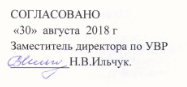 Место предмета в учебном планеМесто предмета в учебном планеМесто предмета в учебном планеМесто предмета в учебном планеМесто предмета в учебном планеМесто предмета в учебном планеМесто предмета в учебном планеМесто предмета в учебном планеМесто предмета в учебном планеМесто предмета в учебном планеМесто предмета в учебном планеМесто предмета в учебном планеМесто предмета в учебном планеМесто предмета в учебном планеСогласно учебному плану ГБОУ ООШ № 21 наСогласно учебному плану ГБОУ ООШ № 21 наСогласно учебному плану ГБОУ ООШ № 21 наСогласно учебному плану ГБОУ ООШ № 21 наСогласно учебному плану ГБОУ ООШ № 21 наСогласно учебному плану ГБОУ ООШ № 21 наСогласно учебному плану ГБОУ ООШ № 21 наСогласно учебному плану ГБОУ ООШ № 21 наСогласно учебному плану ГБОУ ООШ № 21 наСогласно учебному плану ГБОУ ООШ № 21 наСогласно учебному плану ГБОУ ООШ № 21 наСогласно учебному плану ГБОУ ООШ № 21 на2018 – 2019 учебный год на изучение предмета «Окружающий мир » во 22018 – 2019 учебный год на изучение предмета «Окружающий мир » во 22018 – 2019 учебный год на изучение предмета «Окружающий мир » во 22018 – 2019 учебный год на изучение предмета «Окружающий мир » во 22018 – 2019 учебный год на изучение предмета «Окружающий мир » во 22018 – 2019 учебный год на изучение предмета «Окружающий мир » во 22018 – 2019 учебный год на изучение предмета «Окружающий мир » во 22018 – 2019 учебный год на изучение предмета «Окружающий мир » во 22018 – 2019 учебный год на изучение предмета «Окружающий мир » во 22018 – 2019 учебный год на изучение предмета «Окружающий мир » во 22018 – 2019 учебный год на изучение предмета «Окружающий мир » во 22018 – 2019 учебный год на изучение предмета «Окружающий мир » во 2классе отводится 2 учебных часа вклассе отводится 2 учебных часа вклассе отводится 2 учебных часа вклассе отводится 2 учебных часа вклассе отводится 2 учебных часа вклассе отводится 2 учебных часа вклассе отводится 2 учебных часа внеделю и того 68 часов за год. По Программе « Начальная школа XXI века» Н.Ф. Виноградова нанеделю и того 68 часов за год. По Программе « Начальная школа XXI века» Н.Ф. Виноградова нанеделю и того 68 часов за год. По Программе « Начальная школа XXI века» Н.Ф. Виноградова нанеделю и того 68 часов за год. По Программе « Начальная школа XXI века» Н.Ф. Виноградова нанеделю и того 68 часов за год. По Программе « Начальная школа XXI века» Н.Ф. Виноградова нанеделю и того 68 часов за год. По Программе « Начальная школа XXI века» Н.Ф. Виноградова нанеделю и того 68 часов за год. По Программе « Начальная школа XXI века» Н.Ф. Виноградова нанеделю и того 68 часов за год. По Программе « Начальная школа XXI века» Н.Ф. Виноградова нанеделю и того 68 часов за год. По Программе « Начальная школа XXI века» Н.Ф. Виноградова нанеделю и того 68 часов за год. По Программе « Начальная школа XXI века» Н.Ф. Виноградова нанеделю и того 68 часов за год. По Программе « Начальная школа XXI века» Н.Ф. Виноградова нанеделю и того 68 часов за год. По Программе « Начальная школа XXI века» Н.Ф. Виноградова нанеделю и того 68 часов за год. По Программе « Начальная школа XXI века» Н.Ф. Виноградова нанеделю и того 68 часов за год. По Программе « Начальная школа XXI века» Н.Ф. Виноградова нанеделю и того 68 часов за год. По Программе « Начальная школа XXI века» Н.Ф. Виноградова нанеделю и того 68 часов за год. По Программе « Начальная школа XXI века» Н.Ф. Виноградова нанеделю и того 68 часов за год. По Программе « Начальная школа XXI века» Н.Ф. Виноградова нанеделю и того 68 часов за год. По Программе « Начальная школа XXI века» Н.Ф. Виноградова наизучение предметаизучение предметаизучение предметаизучение предмета«Окружающий мир» отводится 2 учебных часа в неделю и того 68 часов за год.«Окружающий мир» отводится 2 учебных часа в неделю и того 68 часов за год.«Окружающий мир» отводится 2 учебных часа в неделю и того 68 часов за год.«Окружающий мир» отводится 2 учебных часа в неделю и того 68 часов за год.«Окружающий мир» отводится 2 учебных часа в неделю и того 68 часов за год.«Окружающий мир» отводится 2 учебных часа в неделю и того 68 часов за год.«Окружающий мир» отводится 2 учебных часа в неделю и того 68 часов за год.«Окружающий мир» отводится 2 учебных часа в неделю и того 68 часов за год.«Окружающий мир» отводится 2 учебных часа в неделю и того 68 часов за год.«Окружающий мир» отводится 2 учебных часа в неделю и того 68 часов за год.«Окружающий мир» отводится 2 учебных часа в неделю и того 68 часов за год.«Окружающий мир» отводится 2 учебных часа в неделю и того 68 часов за год.«Окружающий мир» отводится 2 учебных часа в неделю и того 68 часов за год.«Окружающий мир» отводится 2 учебных часа в неделю и того 68 часов за год.«Окружающий мир» отводится 2 учебных часа в неделю и того 68 часов за год.«Окружающий мир» отводится 2 учебных часа в неделю и того 68 часов за год.«Окружающий мир» отводится 2 учебных часа в неделю и того 68 часов за год.«Окружающий мир» отводится 2 учебных часа в неделю и того 68 часов за год.«Окружающий мир» отводится 2 учебных часа в неделю и того 68 часов за год.«Окружающий мир» отводится 2 учебных часа в неделю и того 68 часов за год.«Окружающий мир» отводится 2 учебных часа в неделю и того 68 часов за год.«Окружающий мир» отводится 2 учебных часа в неделю и того 68 часов за год.В связи с этим, в  примерную программу не внесеныВ связи с этим, в  примерную программу не внесеныВ связи с этим, в  примерную программу не внесеныВ связи с этим, в  примерную программу не внесеныВ связи с этим, в  примерную программу не внесеныВ связи с этим, в  примерную программу не внесеныВ связи с этим, в  примерную программу не внесеныВ связи с этим, в  примерную программу не внесеныВ связи с этим, в  примерную программу не внесеныВ связи с этим, в  примерную программу не внесеныВ связи с этим, в  примерную программу не внесеныВ связи с этим, в  примерную программу не внесеныВ связи с этим, в  примерную программу не внесеныизменения во 2 классе.изменения во 2 классе.изменения во 2 классе.изменения во 2 классе.изменения во 2 классе.изменения во 2 классе.изменения во 2 классе.изменения во 2 классе.№ТемаТемаТемаПоПоПоПланируемоеПланируемоеПланируемое№ТемаТемаТемапрограммепрограммепрограммепрограммепрограммеколичествоколичествоп/пТемаТемаТемапрограммепрограммепрограммепрограммепрограммеколичествоколичествоп/п(часов)(часов)(часов)(часов)часовчасов(часов)(часов)(часов)(часов)часовчасов1.Введение. Что тебя окружаетВведение. Что тебя окружаетВведение. Что тебя окружаетВведение. Что тебя окружаетВведение. Что тебя окружает12.Кто ты такойКто ты такойКто ты такойКто ты такойКто ты такой14143.Кто живет рядом с тобойКто живет рядом с тобойКто живет рядом с тобойКто живет рядом с тобойКто живет рядом с тобой64.Россия — твоя РодинаРоссия — твоя РодинаРоссия — твоя РодинаРоссия — твоя РодинаРоссия — твоя Родина13135.Мы — жители ЗемлиМы — жители ЗемлиМы — жители ЗемлиМы — жители ЗемлиМы — жители Земли96.Природные сообществаПриродные сообществаПриродные сообществаПриродные сообществаПриродные сообщества23237.Природа и человекПрирода и человекПрирода и человекПрирода и человекПрирода и человек2Учебный процесс в ГБОУ ООШ № 21 осуществляется по триместрам, поэтому изучение предмета «Окружающий мир» во 2 классеУчебный процесс в ГБОУ ООШ № 21 осуществляется по триместрам, поэтому изучение предмета «Окружающий мир» во 2 классеУчебный процесс в ГБОУ ООШ № 21 осуществляется по триместрам, поэтому изучение предмета «Окружающий мир» во 2 классеУчебный процесс в ГБОУ ООШ № 21 осуществляется по триместрам, поэтому изучение предмета «Окружающий мир» во 2 классеУчебный процесс в ГБОУ ООШ № 21 осуществляется по триместрам, поэтому изучение предмета «Окружающий мир» во 2 классеУчебный процесс в ГБОУ ООШ № 21 осуществляется по триместрам, поэтому изучение предмета «Окружающий мир» во 2 классеУчебный процесс в ГБОУ ООШ № 21 осуществляется по триместрам, поэтому изучение предмета «Окружающий мир» во 2 классеУчебный процесс в ГБОУ ООШ № 21 осуществляется по триместрам, поэтому изучение предмета «Окружающий мир» во 2 классеУчебный процесс в ГБОУ ООШ № 21 осуществляется по триместрам, поэтому изучение предмета «Окружающий мир» во 2 классеУчебный процесс в ГБОУ ООШ № 21 осуществляется по триместрам, поэтому изучение предмета «Окружающий мир» во 2 классеУчебный процесс в ГБОУ ООШ № 21 осуществляется по триместрам, поэтому изучение предмета «Окружающий мир» во 2 классеУчебный процесс в ГБОУ ООШ № 21 осуществляется по триместрам, поэтому изучение предмета «Окружающий мир» во 2 классеУчебный процесс в ГБОУ ООШ № 21 осуществляется по триместрам, поэтому изучение предмета «Окружающий мир» во 2 классеУчебный процесс в ГБОУ ООШ № 21 осуществляется по триместрам, поэтому изучение предмета «Окружающий мир» во 2 классеУчебный процесс в ГБОУ ООШ № 21 осуществляется по триместрам, поэтому изучение предмета «Окружающий мир» во 2 классеУчебный процесс в ГБОУ ООШ № 21 осуществляется по триместрам, поэтому изучение предмета «Окружающий мир» во 2 классеУчебный процесс в ГБОУ ООШ № 21 осуществляется по триместрам, поэтому изучение предмета «Окружающий мир» во 2 классеУчебный процесс в ГБОУ ООШ № 21 осуществляется по триместрам, поэтому изучение предмета «Окружающий мир» во 2 классеУчебный процесс в ГБОУ ООШ № 21 осуществляется по триместрам, поэтому изучение предмета «Окружающий мир» во 2 классеУчебный процесс в ГБОУ ООШ № 21 осуществляется по триместрам, поэтому изучение предмета «Окружающий мир» во 2 классеУчебный процесс в ГБОУ ООШ № 21 осуществляется по триместрам, поэтому изучение предмета «Окружающий мир» во 2 классеУчебный процесс в ГБОУ ООШ № 21 осуществляется по триместрам, поэтому изучение предмета «Окружающий мир» во 2 классеУчебный процесс в ГБОУ ООШ № 21 осуществляется по триместрам, поэтому изучение предмета «Окружающий мир» во 2 классеУчебный процесс в ГБОУ ООШ № 21 осуществляется по триместрам, поэтому изучение предмета «Окружающий мир» во 2 классебудет проходить в следующем режиме:будет проходить в следующем режиме:будет проходить в следующем режиме:будет проходить в следующем режиме:будет проходить в следующем режиме:будет проходить в следующем режиме:будет проходить в следующем режиме:ПредметПредметПредметПредметКоличество часов вКоличество часов вКоличество часов вКоличество часов вКоличество часов вКоличество часов вКоличество часов вКоличество часов внеделюнеделютриместртриместртриместртриместртриместргодIIIIIIIОкружающий мир 2 классОкружающий мир 2 классОкружающий мир 2 классОкружающий мир 2 класс2 ч2 ч2020242424242468Рабочая программа по предмету « Окружающий мир» рассчитана на 68 учебных часов, в том числе для проведения:Рабочая программа по предмету « Окружающий мир» рассчитана на 68 учебных часов, в том числе для проведения:Рабочая программа по предмету « Окружающий мир» рассчитана на 68 учебных часов, в том числе для проведения:Рабочая программа по предмету « Окружающий мир» рассчитана на 68 учебных часов, в том числе для проведения:Рабочая программа по предмету « Окружающий мир» рассчитана на 68 учебных часов, в том числе для проведения:Рабочая программа по предмету « Окружающий мир» рассчитана на 68 учебных часов, в том числе для проведения:Рабочая программа по предмету « Окружающий мир» рассчитана на 68 учебных часов, в том числе для проведения:Рабочая программа по предмету « Окружающий мир» рассчитана на 68 учебных часов, в том числе для проведения:Рабочая программа по предмету « Окружающий мир» рассчитана на 68 учебных часов, в том числе для проведения:Рабочая программа по предмету « Окружающий мир» рассчитана на 68 учебных часов, в том числе для проведения:Рабочая программа по предмету « Окружающий мир» рассчитана на 68 учебных часов, в том числе для проведения:Рабочая программа по предмету « Окружающий мир» рассчитана на 68 учебных часов, в том числе для проведения:Рабочая программа по предмету « Окружающий мир» рассчитана на 68 учебных часов, в том числе для проведения:Рабочая программа по предмету « Окружающий мир» рассчитана на 68 учебных часов, в том числе для проведения:Рабочая программа по предмету « Окружающий мир» рассчитана на 68 учебных часов, в том числе для проведения:Рабочая программа по предмету « Окружающий мир» рассчитана на 68 учебных часов, в том числе для проведения:Рабочая программа по предмету « Окружающий мир» рассчитана на 68 учебных часов, в том числе для проведения:Рабочая программа по предмету « Окружающий мир» рассчитана на 68 учебных часов, в том числе для проведения:Рабочая программа по предмету « Окружающий мир» рассчитана на 68 учебных часов, в том числе для проведения:Рабочая программа по предмету « Окружающий мир» рассчитана на 68 учебных часов, в том числе для проведения:Рабочая программа по предмету « Окружающий мир» рассчитана на 68 учебных часов, в том числе для проведения:Рабочая программа по предмету « Окружающий мир» рассчитана на 68 учебных часов, в том числе для проведения:Рабочая программа по предмету « Окружающий мир» рассчитана на 68 учебных часов, в том числе для проведения:Рабочая программа по предмету « Окружающий мир» рассчитана на 68 учебных часов, в том числе для проведения:Рабочая программа по предмету « Окружающий мир» рассчитана на 68 учебных часов, в том числе для проведения:Вид работыВид работыВид работыОкружающий мирОкружающий мирОкружающий мирОкружающий мирОкружающий мирОкружающий мирОкружающий мирОкружающий мирОкружающий миртриместртриместртриместргодгодгодIIIIIIIIIIIIIIПрактические работыПрактические работыПрактические работы2114ЭкскурсииЭкскурсииЭкскурсии2226№НазваниеКолТема урокаКодатаХарактеристика деятельностиПланируемые результатыразделаичеслиучащихсятвочечасостввочасов1Введение. Что11Что окружает1Классификация объектов«читать» информацию,тебя окружает.человекаокружающего мира: объектыпредставленную в виде схемы;живой/неживой природы;сравнивать внешность разныхизделия, сделанные рукамилюдей: выделять черты сходства ичеловека. Различение:различия.прошлое — настоящее —будущее2Кто ты такой142Я, ты, он, она …Все1Сравнение портретов разныхописывать кратко особенностимы- людилюдей. Коммуникативнаяразных органов чувств;деятельность (описательныйсопоставлять орган чувств с3-4Наши помощники-2деятельность (описательныйсопоставлять орган чувств сорганы чувстврассказ на тему «Какой я»).выполняемой им функцией;Дидактические игры:анализировать режим дня,5-6Поговорим о2Дидактические игры:анализировать режим дня,здоровьеудержание цели, соблюдениерассказывать о его значении вправил.жизни школьника;7-8Режим дня2правил.жизни школьника;Наблюдения: деятельностьразличать арабские и римские9-Физическая2Наблюдения: деятельностьразличать арабские и римские10культураразных органов чувств.цифры, время с точностью доМоделирование ситуаций:минуты;11-Почему нужно3Моделирование ситуаций:минуты;13правильно питатьсяздоровье и осторожностьхарактеризовать значение иособенности физической14Почему нужно быть1особенности физическойосторожнымкультуры, закаливания;реализовывать в учебных,15Можно ли изменить1реализовывать в учебных,себя?игровых и житейских ситуацияхправила поведения привозникающих опасностях.3Кто живет616-Что такое семья?3Коммуникативнаясоставлять небольшие тексты орядом с тобой18деятельность (описательныйсемье: труде, отдыхе,рассказ на темувзаимоотношениях членов семьи;19-О правилах3рассказ на темувзаимоотношениях членов семьи;21поведения«Моя семья»).характеризовать правилаМоделирование ситуаций наповедения в среде сверстников,правила поведениявзрослых, со старшими исо взрослыми, сверстниками.младшими;Классификация качеств пореализовывать правила поведенияпризнаку положительное —в учебной, игровой деятельностиотрицательное (добрый —и житейских ситуациях.жадный, справедливый —несправедливый и др.).Сравнение поведения героевхудожественныхпроизведений, реальных лицв разных этическихситуациях4Россия – твоя1322Родина – что это1Характеристика понятийориентироваться в понятииРодиназначит«Родина», «родной край».«Родина», приводить примерыПодбор синонимов к словусинонимов к слову «Родина»;23-Прошлое,2Подбор синонимов к словусинонимов к слову «Родина»;24настоящее,«Родина». Характеристикаразличать флаг и герб России.будущее. Как Русьправ и обязанностей гражданосновные достопримечательности.начиналась.России. Наблюдения труда,Различать основныебыта людей родного края.достопримечательности родного25-Москва – столица2быта людей родного края.достопримечательности родного26РоссииМоделированиекрая и описывать их;воображаемых ситуаций:ориентироваться в понятии27Города России1воображаемых ситуаций:ориентироваться в понятиипутешествие по России.«Конституция РФ »: называть28Родной край –1путешествие по России.«Конституция РФ »: называтьчастица Родины.Узнавание города по егоосновные права и обязанностидостопримечательностямграждан России, права ребенка;29-Как трудятся2достопримечательностямграждан России, права ребенка;30россияне.воспроизводить в небольшомрассказе-повествовании (рассказе-31Все профессии1рассказе-повествовании (рассказе-важны.рассуждении) события, связанныес историей Древней Руси.32-Мы – граждане2с историей Древней Руси.33России.34Россия –1многонациональнаястрана5Мы – жители935-Твое первое2Характеристика планеткратко характеризоватьЗемли36знакомство соСолнечной системыСолнечную систему (солнечнуюзвездами«семью»); выделять отличияЗемли от других планет37-Чем Земля2Земли от других планет38отличается отСолнечной системы;других планет?называть царства природы,описывать признаки животного и39В некотором1описывать признаки животного ицарстве…растения как живого существа;40Грибы141Какие животные1живут на Земле42-Разнообразие2Природные43растений6Природные2344Среда обитания –1Классификация объектовразличать этажи леса: называтьсообществачто это такоеприроды по признакуособенности каждого этажа;принадлежности к царствуузнавать в реальной обстановке и45Лес и его обитатели1принадлежности к царствуузнавать в реальной обстановке иприроды. Работа со схемойна рисунке деревья леса (с46Деревья леса1природы. Работа со схемойна рисунке деревья леса (с«Царства природы».ориентировкой на родной край);47Кустарники леса1«Царства природы».ориентировкой на родной край);Характеристика растений иразличать понятия (без термина):48-Травянистые2Характеристика растений иразличать понятия (без термина):49растения лесаживотных данногосообщество, деревья-кустарники-сообщества (луг, лес, поле,травы, лекарственные и ядовитые50-Животные леса5сообщества (луг, лес, поле,травы, лекарственные и ядовитые54водоём, сад, огород).растения;Коммуникативнаясоставлять небольшое описание55-Что мы знаем о воде2Коммуникативнаясоставлять небольшое описание56деятельность: описательныйна тему «Лес — сообщество»;рассказ о представителяхмоделировать на примере цепи57-Водоемы и их5рассказ о представителяхмоделировать на примере цепи61обитателисообщества. Различение:питания жизнь леса;культурные — дикорастущиеконструировать в игровых и62-Луг и его обитатели2культурные — дикорастущиеконструировать в игровых и62-Луг и его обитатели263растенияучебных ситуациях правилабезопасного поведения в лесу;64-Поле и его2безопасного поведения в лесу;65обитателиотличать водоем как сообществоот других сообществ; кратко66Сад и его обитатели1от других сообществ; краткохарактеризовать его особенности;различать состояния воды каквещества, приводить примерыразличных состояний воды;проводить несложные опыты поопределению свойств воды;отличать водоем от реки какводного потока;описывать представителейрастительного и животного миралуга (поля, сада);приводить примерылекарственных растений луга;узнавать в процессе наблюдения(по рисункам) опасные длячеловека растения;отличать поле (луг, сад) каксообщество от других сообществ;приводить примеры культур,выращиваемых на полях;«читать» информацию,представленную в виде схемы;описывать сезонный труд в садуи огороде (по проведеннымнаблюдениям);различать плодовые и ягодныекультуры.7Природа и267Человек – часть2Моделирование ситуаций:составлять небольшой рассказ очеловек68природычеловек и природа. Поискинформации на тему «Рольчеловека в сохранении иумножении природныхбогатств. Правила поведенияв природе»